Publicado en Barcelona el 15/02/2019 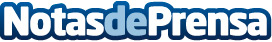 Schneider Electric colabora en el Campo de Trabajo Solidario organizado en Kenia por el Centro FP Xabec El Centro de Formación Profesional Xabec, ubicado en Valencia, ha realizado acciones solidarias en dos ubicaciones de Kenia, el poblado de Wanguerere y el centro educativo Eastlands College of Technology, situado en Nairobi.
Schneider Electric ha donado 6 PLCs, con los que se construyeron unos equipos entrenadores para formar a 10 profesores del centro educativo de Formación Profesional Eastlands College of TechnologyDatos de contacto:Prensa Schneider Electric935228600Nota de prensa publicada en: https://www.notasdeprensa.es/schneider-electric-colabora-en-el-campo-de Categorias: Ecología Solidaridad y cooperación Otras Industrias Formación profesional Innovación Tecnológica http://www.notasdeprensa.es